Publicado en Ciudad de México el 24/10/2016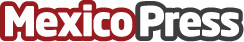 Vinte inmobiliaria mexicana que piensa en la genteSergio Leal Aguirre, constructor y Director General del Corporativo VINTE, ha demostrado con decisión que no solamente construyen casas, también suman al desarrollo del país generando empleos de manera directa e indirecta beneficiando a miles de mexicanosDatos de contacto:JoaquínNota de prensa publicada en: https://www.mexicopress.com.mx/vinte-inmobiliaria-mexicana-que-piensa-en-la_1 Categorías: Inmobiliaria Finanzas http://www.mexicopress.com.mx